Publicado en Madrid el 25/11/2020 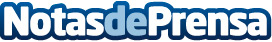 Ergonomía y movimiento. Las claves para teletrabajar productivamente en casa sin sufrir problemas posturalesSegún un estudio realizado por Actiu, el 55% de los encuestados afirma haber tenido o conocer a alguien con problemas y molestias asociadas al uso de un mobiliario no adecuado fruto del teletrabajo recienteDatos de contacto:María Guijarro622836702Nota de prensa publicada en: https://www.notasdeprensa.es/ergonomia-y-movimiento-las-claves-para Categorias: Medicina Interiorismo Recursos humanos Consumo http://www.notasdeprensa.es